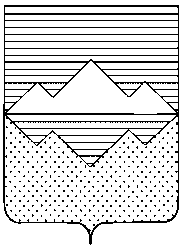 СОБРАНИЕ ДЕПУТАТОВСАТКИНСКОГО МУНИЦИПАЛЬНОГО РАЙОНАЧЕЛЯБИНСКОЙ ОБЛАСТИРЕШЕНИЕот 24 ноября 2021 г. 158/28г. СаткаОтчет о результатах развития внутреннего и въездного туризма в Саткинского муниципального района за 2021 год и перспективах на 2022 год	Заслушав и обсудив отчет МБУ «Центр туризма и гостеприимства» о развитии внутреннего и въездного туризма в Саткинском муниципальном районе за 2021 год и перспективах развития на 2022 год, депутаты отметили что, не смотря на существующие проблемы, в том числе, связанные с неблагоприятной эпидемиологической обстановкой, наблюдается положительная динамика в развитии туризма на территории Саткинского муниципального района. Туристический поток вырос более чем в 2,5 раза и составил в 2020 году 289,5 тыс. чел., а в период с января по октябрь 2021 г. (10 месяцев) – более 300 тыс. чел. Увеличилось количество коллективных средств размещения. В настоящее время их насчитывается 31ед. с общим номерным фондом 457 ед. (1775 к/мест).Представители турбизнеса очень активно участвуют в реализации различных проектов в сфере туризма (конкурсы, круглые столы, экологические субботники и т.д.), а также в проведении информационных туров для туроператоров и СМИ из других регионов России.Ежегодно, благодаря грантовой поддержке Администрации Саткинского муниципального района появляются новые проекты в сфере туризма.Совместно с министерством экологического развития Челябинской области разработан экологический маршрут, охватывающий основные природные объекты Айской долины. В рамках реализации этого проекта отсыпана дорога к пещере Кургазак, Майской поляне и Большим Айским притесам.  Совершенствуется информационная среда для туристов, прибывающих в Саткинский район:- запущено iOS-приложение Arnament, позволяющее найти нужный объект (достопримечательность) на карте, а также построить маршрут.- на туристическом портале СМР (https://visitsatka.ru) в разделе Туризм появилась вкладка Аудиогид, куда вошли три аудио экскурсии по городу (историческая часть города, поселок и западный микрорайон). Они также доступны и в приложении izi.travel.Туристско-рекреационный потенциал Саткинского муниципального района очень активно позиционируется на различных туристических площадках Челябинской области и за её пределами.	Следует отметить и ряд существующих проблем развития туризма:- по-прежнему сохраняется большая рекреационная нагрузка на туристско-природные объекты особо охраняемых природных территорий (долина реки Ай, национальный парк «Зюраткуль»);- отсутствие качественных и безопасных туристических маршрутов Саткинского муниципального района, включающих весь комплекс туруслуг;- отсутствие единой, для района сувенирной продукции, а также точек её реализации, исходя из вышеизложенного, 	СОБРАНИЕ ДЕПУТАТОВ САТКИНСКОГО МУНИЦИПАЛЬНОГО РАЙОНА РЕШАЕТ:1. Отчет о результатах развития внутреннего и въездного туризма Саткинского муниципального района за 2021 год и перспективах на 2022 год принять к сведению, согласно приложению к настоящему решению.2. Рекомендовать руководителю МБУ «Центр туризма и гостеприимства»:1) продолжить, совместно с министерством экологического развития Челябинской области, работу по развитию территории Айской долины;2) продолжить работу по установке знаков туристской навигации к основным туристско-привлекательным объектам Саткинского муниципального района;3) начать, совместно с представителями туриндустрии, работу по созданию брендового маршрута Саткинского муниципального района;4) активизировать работу по разработке сувениров под единым брендом Саткинского муниципального района. 5) продолжить работу по продвижению Саткинского муниципального района на различных всероссийских и международных площадках.6) совместно с Собранием депутатов Саткинского муниципального района активизировать работу по разработке новых туристических маршрутов на территории городских (сельских) поселений Саткинского муниципального района.3. Настоящее решение вступает в силу с даты подписания. 4. Контроль за исполнением настоящего решения возложить на комиссию по социальным вопросам (председатель  - Д.В. Сущев).Председатель Собрания депутатовСаткинского муниципального района					Н.П. БурматовПриложение к решению Собрания депутатов Саткинского муниципального районаот 24.11.2021г. №158/28Отчет о развитии внутреннего и въездного туризма на территории Саткинского муниципального района за 2021 год и перспективах на 2022 годРазвитие внутреннего и въездного туризма в Саткинском муниципальном районе (далее – СМР) осуществляется в соответствии с муниципальной программой «Развитие туризма в Саткинском муниципальном районе», а также Стратегией социально-экономического развития Саткинского муниципального района до 2035 г.Анализ состояния туристической отрасли, который был проведен в начале 2021 г., показал эффективность, начатой в 2015 году, муниципальной политики в сфере туризма. Несмотря на множество существующих проблем и барьеров в этой сфере, наблюдается положительная динамика по многим направлениям. Туристический поток вырос более чем в 2,5 раза и составил в 2020 году 289,5 тыс. чел., а в период с января по октябрь 2021 г. (10 месяцев) – более 300 тыс. чел.  Увеличилось количество коллективных средств размещения. В настоящее время их насчитывается 31ед. с общим номерным фондом 457 ед. (1775 к/мест).Сумма налоговый поступлений от туристско-рекреационной деятельности в консолидированный бюджет СМР в 2019 г. составил 27 705 000 руб. (в 2020 г. – 18 650 000, снижение связано с ограничениями в связи с неблагоприятной эпидемиологической обстановкой) по сравнению с 2017 г. (14 176 000) увеличился почти в 2 раза. Подобные показатели во многом определил целый комплекс мероприятий по развитию туризма. 1.Информационно-консультационное обслуживание лиц в сфере туризма по обращениям физических и юридических лиц.За период с января по октябрь 2021 г. в Центр туризма и гостеприимства поступило более 12000 обращений.Около 50% из них - посетители информационной стойки в Центре и на различных туристических площадках.Большинство обращений касалось вопросов размещения, проведения туров и экскурсий. 2. Продвижение туристского потенциала Саткинского района.Для того, чтобы заинтересовать и привлечь туристов в регион, в 2015 г. была разработана концепция продвижения СМР. В рамках которой:1) ведется постоянная работа по актуализации, созданных на базе Центра единых туристических реестров, куда внесены все достопримечательности и объекты туристической инфраструктуры. Это позволило объединить разрозненную информации о районе в одном источнике, облегчить организацию туристических поездок, соответственно повысить привлекательность района для туристов.-Реестр коллективных средств размещения СМР;-Реестр туристско-рекреационных объектов;-Реестр туристических маршрутов (в том числе экологических и для организованных групп детей);-Туристический паспорт СМР;-База фото и видеоматериалов.Собранные материалы послужили контентом для интернет-ресурсов: http: //satadmin.ru/turizm; https: // visitsatka.ru/;https: // vk.com/tourism.satka; https: // www.facebook.com/tourism.satka;https: // ok.ru/group/53675121180759;http: // tourism-satka.livejournal.com;-туристического портала Некоммерческого партнерства «Национальная Ассоциация информационно-туристических организаций» (НАИТО); -туристического портала Челябинской области;-туристического портала «Russia. Travel (информационно-познавательный проект Федерального агентства по туризму) и т.д;	2) ведется администрирование туристического портала https: // visitsatka.ru/, где размещена вся информация о Саткинском муниципальном районе. Это позволило создать комфортную информационную среду для туристов и предоставить им полную актуальную информацию о городе и районе в целом;	3) на портале также доступна интерактивная карта района, в которой отображена подробная информация об объектах туризма (природные объекты, хребты, горы, пещеры храмы, музеи, памятники, гостиницы, кафе, рестораны, аптеки и т.д.);4) кроме того, ежедневно ведутся страницы в соц. сетях (VK, Instagram, ),  где размешено более 3500 публикаций  (фото, мероприятий, акций, контактов, описаний), касающихся сферы туризма. С января 2021 г. страницы соц. сетей посетило более 69 тыс. чел. (в 2020 г. - 40 тыс. чел.);5) в этом году разработано и уже протестировано iOS-приложение Arnament. Приложение показывает вам карту и определяет ваше текущее местоположение. После этого вы можете перейти в раздел камера и оставить текстовые надписи в дополненной реальности на улицах города и за его пределами. На карте появляется отметка о наличии объекта на месте. Отметка существует два дня с момента создания. Чтобы увидеть ваше сообщение, пользователю необходимо оказаться в той же точке города. Любой текстовый объект можно оценить — поставить лайк или дизлайк.	В настоящее время приложение заполняется контентом (туристические объекты показа), благодаря чему можно будет построить маршрут;6) в декабре появится еще одно приложение «Путеводитель по Саткинскому району» с интерактивной картой, куда войдут объекты показа, размещения, питания, а также основные туристические маршруты СМР. Приложение будет доступно как для iOS, так и для Android;7) на туристическом портале СМР (https://visitsatka.ru) в разделе туризм появилась вкладка Аудиогид, куда вошли три экскурсии по городу (историческая часть города, поселок и западный микрорайон). Также можно скачать приложение izi.travel, где каждый аудиогид привязан к карте;8) огромную роль в продвижении СМР играет освещение различных мероприятий в сфере туризма через региональные и всероссийские СМИ, в том числе видеосъемки, которые проходили на территории СМР:- 1 канал, «Доброе утро», «Про косулю Мурку»;- Profi. Travel, «Как влюбиться в Южный Урал»- НТВ, «Поедем, поедим!»- Мир, «Камень». - в рамках нового туристического проекта Агенства международного сотрудничества Челябинской области «Юраль», снята серия видеороликов о достопримечательностях ЧО, в том числе о г. Сатке; - в рамках всероссийского проекта «Уникальные места России», серия фильмов об удивительных местах России, куда вошли достопримечательности Саткинского муниципального района;9) визуальное позиционирования района происходит через рекламно-информационные материалы (путеводители, рекламные буклеты, карты, открытки, календари, блокноты, каталоги и т.д.), в которых активно используем туристический бренд района, разработанный в 2015 г. студией Артемия Лебедева. В этом году было выпушено более 12000 тыс. различной рекламной продукции о туристических ресурсах и объектах туристской индустрии СМР, которая успешно распространялась на информационных стойках региональных, всероссийских и международных туристских выставках, форумах:- специализированная выставка «Отдых. Туризм. Спорт» (г. Челябинск);- международная туристическая выставка «Expotravel» (г. Екатеринбург);- международный туристический форум «Большой Урал» (г. Екатеринбург);- международная туристическая выставка «Интурмаркет» (г. Москва);10) активное участие наш район принимает в различных туристических выставках и конкурсах:- Международная туристическая выставка «Интурмаркет – 2021», г. Москва, 1-3 апреля.- Всероссийский образовательный форум «Россия событийная», г. Москва, 3 апреля.- Международный фестиваль туристических кинофильмов и телепрограмм «Свидание с Россией» - 2021, Вологодская область. - 26 августа состоялась защита проектов (видеороликов) в онлайн-формате в окружном этапе Всероссийского фестиваля-конкурса туристских видеопрезентаций «Диво России». От Саткинского района было представлено 3 видеоролика (Сатка - город, который вдохновляет! занял 1 место, Сатка – город в сердце Урала, занял 3 место, Неизведанный Зюраткуль, занял 3 место). Все три прошли в финал, который состоится в начале декабря, г. Нижний Новгород.- региональный этап X Национальной премии в области событийного туризма Russian Event Awards Уральского и Приволжского федеральных округов, г. Пермь, 7-9 октября. Проект «Айская долина» в номинации лучшая природно-рекреационная зона для проведения событийных мероприятий прошел в финал всероссийского этапа, который состоится в начале декабря в г. Ульяновске.- всероссийский конкурс «Туристический сувенир», состоявшийся в рамках форума «Большой Урал», 23 октября, г. Екатеринбург. Саткинский район занял три призовых места (кукла-мотанка - 1 место, набор открыток «Путешествие по Саткинскому району» - 3 место, набор для пряностей и специй «Смотритель Зюраткуля» - 3 место), которые обеспечили нам участие во Всероссийском этапе конкурса, запланированном на декабрь в г. Саранске. 	- Всероссийский конкурс «Маршрут года» состоится в г. Перми, 24-26 ноября. От Саткинского района прошли 2 проекта: маршрут «Русский магнезит» в номинации «Лучший маршрут на действующее производство» и комбинированный маршрут «По Уральским красотам» в номинации «Тур выходного дня». 3.Организация и проведение мероприятий в сфере туризма.В 2021 г. на территории Саткинского муниципального района прошло большое количество событийных мероприятий, в том числе:- региональный гастрономический фестиваль «Первое Уральское яблоко», который собрал около 2000 чел.- региональный фестиваль водного туризма «Айские притесы», участниками которого стали более 4500 чел.К организации и проведению фестивалей привлекались также предприниматели СМР, осуществляющие деятельность в сфере туризма и общественного питания.4. Взаимодействие   с туристическими организациями района.В последнее время представители турбизнеса очень активно участвуют в реализации различных проектов в сфере туризма (конкурсы, круглые столы, экологические субботники и т.д.), а также в проведении информационных туров для туроператоров и СМИ из других регионов России.Все больше индивидуальных предпринимателей выбирают, в качестве основного вида деятельности, сферу туризма. Многие из них участвуют в муниципальных грантах.В сфере туризма в этом году грантовую поддержку получили 4 проекта:1.«Гостевой дом «Верхнеайск»;
2.«Глэмпинг на Притесах»;
3.«Благоустройство территории парка на Больших Притесах»;4.«Сувенирная УФ-печать».5. Комплексное развитие территории Айской долины (ООПТ).Совместно с министерством экологического развития ЧО разработан экологический маршрут, охватывающий основные природные объекты Айской долины. В рамках данного проекта выделено 16 млн. руб. из областного бюджета на реализация целого комплекса мероприятий по развитию данной территории:1) создание стартовых площадок в районе Блиновского поворота и р. Каменки;2) обустройство оборудованных мест отдыха (установка беседок, туалетов, контейнеров для раздельного сбора мусора);3) отсыпка дорог к основным туристическим объектам;4) создание мест для автостоянок;5) установка смотровой площадки и лестницы (100 м.) на Больших Айских притесах.Уже отсыпана дорога к пещере Кургазак, Майской поляне и Большим Айским притесам.  В 2022 г. планируется установка смотровой площадки и лестницы, отсыпка участка дороги до Светлой поляны, обустройство оборудованных мест (стартовых площадок) отдыха в районе Блиновского поворота, а также создание Визит-центра. 6. Развитие детского и юношеского туризма является одним из приоритетных направлений развития внутреннего туризма СМР.На территории Саткинского муниципального района, в настоящее время действуют 8 туристических объединений, участниками которых являются более 200 детей разного школьного возраста.Сборная команда юных туристов Саткинского района, активно участвует в различных районных и областных туристических слетах, соревнованиях в разных городах Челябинской области: - первенство Челябинской области по спортивному туризму на спелеодистанциях, г. Челябинск;- соревнования по спортивному туризму на пешеходных дистанциях «Золотая осень», г. Магнитогорск;- открытые соревнования по спортивному туризму на пешеходных дистанциях в закрытых помещениях, г. Касли;- всероссийский спелео-поход, республика Крым и т.д.Всего за летний период этого года в различных соревнованиях, походах и экскурсиях побывало около 3000 детей.7. Развитие туристской навигации.С 2019 г. в СМР запушен проект по повышению доступности и посещаемости туристических объектов показа. Было установлено 7 унифицированных указателей туристской навигации. В этом году будет установлено еще 18 знаков к основным объектам. 8. Межрегиональное сотрудничество в сфере туризмаОгромную роль в развитии внутреннего туризма в Саткинском муниципальном районе играет межрегиональное сотрудничество в этой сфере: 1) участие в составе команды Челябинской области на различных туристических площадках:- работа на стенде Челябинской области на туристических выставках в различных городах России;- участие в туристических форумах;-участие во всероссийских конкурсах в сфере экологического и промышленного туризма.2) в 2020 г. совместно с Агентством международного сотрудничества Челябинской области разработан брендовый маршрут Челябинской области (4дн. /3 н.), который охватывает четыре города (Челябинск, Миасс, Златоуст и Сатка). В 2021 г. по этому маршруту были организованы информационные туры для туроператоров России и федеральных СМИ;3) совместно с участниками Ассоциации «Горный Урал» Челябинской области разработаны и успешно реализуются межрегиональные маршруты, которые проходят в том числе по территории СМР;4) проект президентской платформы «Россия – страна возможностей" – «ТопБЛОГ». Известные блогеры показывали преимущества внутреннего туризма. В рамках блог-тура прошел танцевальный DJ-сет DJ Rompasso на Айских притесах. Трансляция шла в прямом эфире на радиостанции DFM. Блог-тур прошел при поддержке Агентства международного сотрудничества Челябинской области. Саткинский район был представлен во второй день. План мероприятий на 2022 год:1) продолжить, совместно с министерством экологического развития Челябинской области, работу по развитию территории Айской долины;2) продолжить работу по установке знаков туристской навигации к основным туристско-привлекательным объектам Саткинского муниципального района (4 знака на трассе М5);3) начать, совместно с представителями туриндустрии, работу по созданию брендового маршрута Саткинского муниципального района;4) активизировать работу по разработке сувениров под единым брендом Саткинского муниципального района. 5) продолжить работу по продвижению Саткинского муниципального района на различных всероссийских и международных площадках.